               REQUEST FOR QUOTATIONDate: 01st August 2022From:  Norwegian Refugee Council (NRC)  Gedarif Area Office Gadarif Office – East Jobarab – Alriyada Street -  Gadarif Sudan https://goo.gl/maps/ppyRwrzuUeCX6pVy6aDeadline for submission:	04 August 2022 @ 3:00 PM1 - NRC is looking for the following items, based on the below:IMPORTANT REMARKSYou can use the above table OR you can print your quotation on your own letterhead.Your quotation shall be printed, signed and stamped.Do not forget to include your company name, address, contact details as well as your tax number.Prices must include VAT (in prices or in total). If different taxes & fees apply, please specify them all in your quotations and include them all.All bids submitted after that date will be rejectedAll interested and eligible firms are requested to submit their offers to the below mentioned address hard copy delivered to Gadarif Office – East Jobarab – Alriyada Street -  Gadarif Sudan https://goo.gl/maps/ppyRwrzuUeCX6pVy6 or a soft copy to the following email address fatima.abdelgadir@nrc.noPlease answer the questions:Accepted methods for submission of quotation / offer:We recommend you to fill up this Request for Quotation directly on your computer.You can also print it and fill it up by hand if you have not access to a computer.You can submit the price offer by using the table on page 1, or by using your own pro-forma document.Your quotation / offer must be signed and stamped on all pages (including the present Request for QuotationDo not forget to include all mandatory documents. Incomplete offers may not be considered. Your Company details:Mandatory documents to attach to your quotation / offer:Please check that you are providing all of the below mentioned documents:You can also attach additional documents such as photos, company profile, certify Payment information:For payment by cheque, please indicate under which name NRC shall issue the cheque. You can write name in Arabic or in English.Attention: if the name is not the company name, please provide a supporting letter to authorized NRC to issue the cheque under the name of the owner of the company or under the name of one of its employee. Contact us directly for more details. For payment by bank transfer, please provide us with bank account information.Other information:Payment will be made by bank transfer/cheque only. All suppliers doing business with NRC should maintain high standards on ethical issues, respect and apply basic human and social rights, ensure non-exploitation of child labour, and give fair working conditions to their staff. NRC reserves the right to reject quotations provided by suppliers not meeting these standards. Vendors doing business with NRC will be screened on anti-corruption due diligence before NRC confirms an order or contract. NRC aims to purchase products and services that the minimum environmental impact. Environmental considerations form part of the NRC selection criteria, and NRC reserves the right to reject quotations provided by suppliers not meeting these standards. NRC is obliged to ensure that its procurement decisions are clearly justified, documented, and keeping within the Donors mandatory principles. In that regard, full and on-the-spot access must be granted to representatives of NRC, the Donor or any organisation or person mandated by it, to premises belonging to NRC or its contractors. The right to access shall include all documents and information necessary to assess, or audit the implementation of the contractNRC reserves the right to accept or reject the whole or part of your quotation based on the information provided. Incomplete quotations, which do not comply with our conditions, will not be considered. Shortlisted suppliers may be required to submit samples of each item. Please be sure to have all samples available at short notice, and wait for a response from NRC if you have been shortlisted.Contact person:   Fatima AbdelgadirPosition:Logistics AssistantEmail: 	fatima.abdelgadir@nrc.no Phone:      +249 904219736 #DescriptionSpecificationUnitQtyUnit Cost in SDG or USD VAT InclusiveTotal cost in SDG or USD VAT InclusiveTotal cost in SDG or USD VAT Inclusive1sewing machinesSmall size manual sewing machine with table 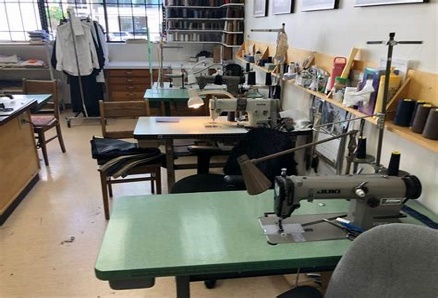 Pcs102 scissorsmedium Size Pcs103large white yarnPcs204plan full cloth role (Different colors )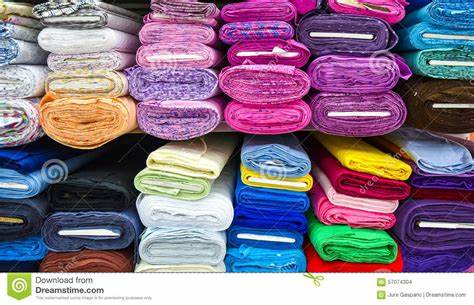 Roll105tape for measure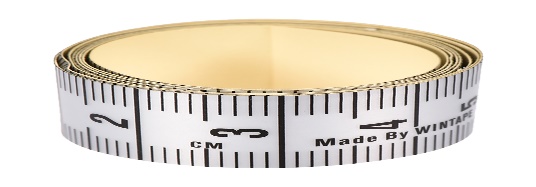 Pcs106shirt buttons MultipleDozen107 zipers small, medium and larg sizesDozen108needlesBig and medium size Package109machine oilTo be used for the sewing machines Box1010 sleeves designs, different colors and shaps ركامة مشكلة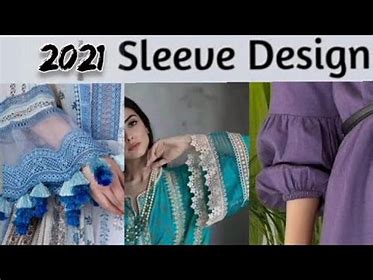 Meter1011 sleeves desgins, black and white colors ركامة سادة 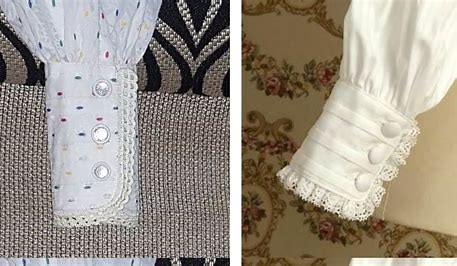 Meter1012      Sewing Stones (decorations for clothes)       كلف منوعة Box2413 cristel waist belts different colors دعامة كرستال Pcs1014cube beads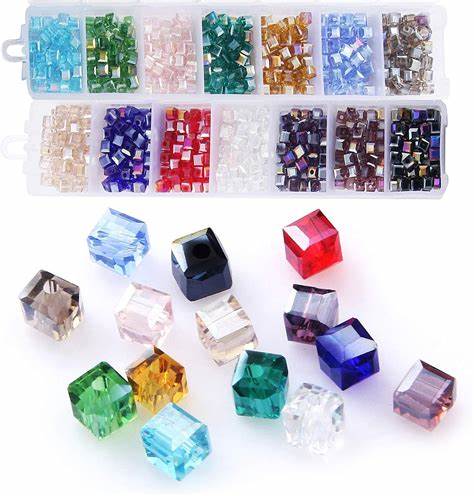 Roll1015nerve thread yarn       خيط عصب      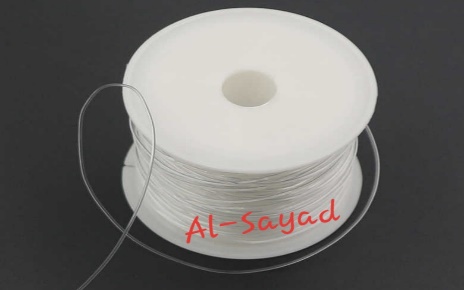 Roll1016cashmere yarn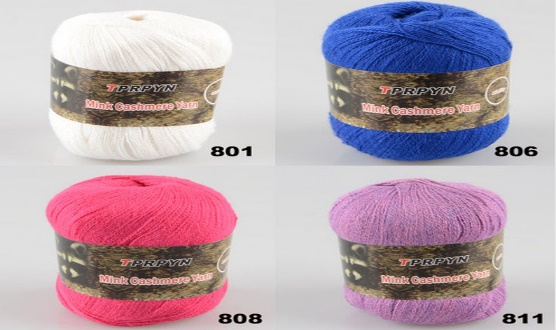 Different colors, big sizeRoll1017ودع ملون            Colored beads  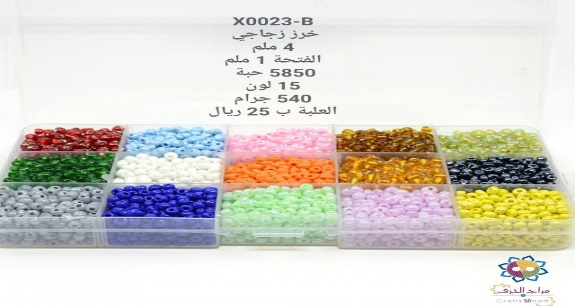 Set518small scissors   مقصات صغيرة SmallPcs1019توب لستك  Waistband        Medium SizeRoll1020مسدس شمع         Was pistol 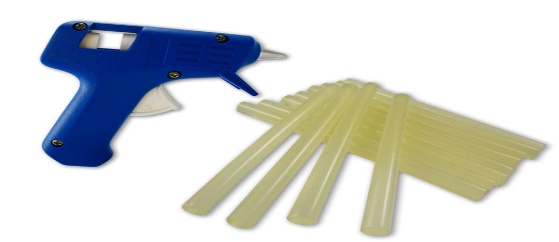 Pcs1021glue boxBox522إبر كروشي          Crochet needles   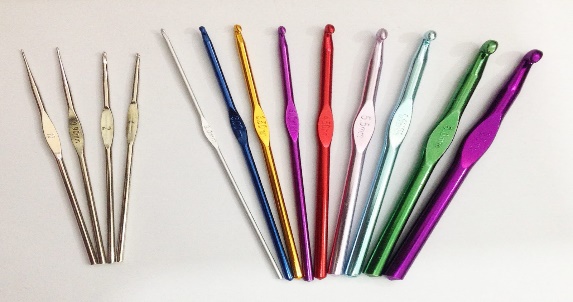 Pcs 1023elastic grade thread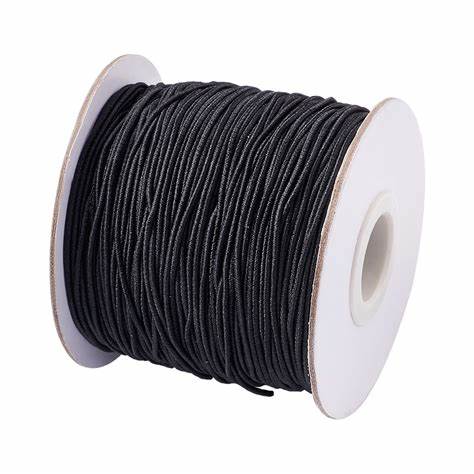 Box224Iron Medium Size iron Pcs325colorful Emproided  cloth rolls  rolls of different colors 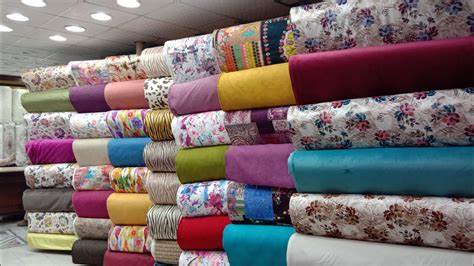 Roll10Total Price VAT Inclusive Total Price VAT Inclusive Total Price VAT Inclusive Total Price VAT Inclusive Total Price VAT Inclusive Total Price VAT Inclusive Total Price VAT Inclusive QuestionsAnswersWhat is the currency of the offer?(SDG, USD, other…)NRC can accept quote in USD or SDG, but supplier must choose and provide quotation in only one currency. In case a supplier provides quotes in both currency, only the USD quote will be considered.If your offer is in USD => payment will be made by bank transfer.Do you have a USD account in Sudan? If YES, then in which bank. (Preferable)Do you have a USD account abroad? If YES, then in which bank.(please provide bank details for each account)Please confirm that the General Manager, CEO or owner of the company gives his consent to the mandatory Counter Terrorism check that will be conducted by NRC.Thank you to provide a copy of the ID or Passport of the person.Please confirm your prices include all taxes and fees (net prices) :(if not, please explain and detail the taxes & fees)What is warranty period and conditions for all items?What's country of origin for all products?What’s the delivery time of items? (in days)Please confirm delivery locations in Gadarif, to NRC youth centre at umrakuba camp zone 4 .Do you accept payment after delivery?Payment will be within 20 working days after the deliveryWhat is the validity period of your offer?(in days) – minimum 30 daysName of the companyName of the owner(s)Date of birth of the owner(s)(mandatory for screening)Address of the companyName of contact personPositionEmailPhoneMandatory documentsChecked (Y/N)Copy of renewed business license – CompulsoryCopy of VAT registration – CompulsoryPast contracts/ POs as proof of experience for similar contracts – OptionalNRC Request for Quotation (filled up, signed and stamped)You can use the RFQ table aboveOr any other format of your choice, but specifying all items in the RFQ list.You must Sign and Stamp each page.